МДОУ «Детский сад № 95»Материал для занятий с детьми дома по тематической неделе «Наша дружная семья»29.06.2020 – 03.07.2020 (старшая группа)Составил воспитатель: Сапогова М.С.Беседа о семье.Скажите, ребята, куда вы торопитесь вечером после детского сада? (домой).А почему? (дома наша семья).А кто живет в ваших семьях?Скажите самые хорошие слова про маму, какая она? (заботливая, трудолюбивая, нежная, ласковая…).А что мама умеет делать? (шить, готовить, стирать, мыть…).А папа какой? (сильный, смелый, трудолюбивый…).А папа что умеет делать? (мастерить, пилить, копать, пылесосить…).Что же такое семья? (это люди, которые любят друг друга,  живут вместе, заботятся друг о друге.).Семью почитали ещё с древних времён, народ сложил много пословиц. В семью, где лад, счастье дорогу не забывает.
На что и клад, когда в семье лад.
Семья сильна, когда над ней крыша одна.
Семья – опора счастья.
В хорошей семье хорошие дети растут.
Сердце матери лучше солнца согреет.Объяснить, обсудить смысл пословиц.Как люди должны жить в семье? (дружно, любить друг друга, ухаживать, целовать, обнимать…).Стихотворение М. Танича «О бабушке»Если бабушка сказала:То не трогай! То не смей!Надо слушать, потому чтоДом наш держится на ней.Мы без бабушки однаждыПриготовили обед.Сами вымыли посуду –И с тех пор посуды нет!Милые, добрые, немного ворчливые, но всегда справедливые бабушки и дедушки. Они вырастили и воспитали ваших родителей, а теперь помогают растить вас. Не забывайте поздравить бабушку и дедушку с днем рождения, с праздником, говорить им добрые слова, что вы их любите. А у кого есть братья и сестры? Как вы с ними живете?Маленьких братьев и сестер нужно жалеть, заботиться о них, приучать к порядку, делиться с ними игрушками. Ваша помощь просто необходима вашим родителям, бабушкам, дедушкам, сестрам и братьям. Чем больше вы им будите помогать, заботиться о них, не огорчать, тем дольше они будут здоровыми, красивыми, молодыми, они будут любить вас такими, какие вы есть.  Пальчиковая гимнастика «Семья».Этот пальчик – дедушка.      показать большой палецЭтот пальчик – бабушка.      показать указательныйЭтот пальчик – папочка.       показать средний палецЭтот пальчик – мамочка.      показать безымянный палецА этот пальчик – Я!               показать мизинецСемейные загадки.Он трудился не от скуки,У него в мозолях руки,А теперь он стар и сед-Мой родной, любимый … дед.Кто любить не устает,Пироги для нас печет,Вкусные оладушки?Это наша … бабушка.Кто милее всех на свете?Кого любят очень дети?На вопрос отвечу прямо: - Всех милее наша … мама.Фотография стоитВ золоченной рамочке,Чей взгляд солнцем согревает?Взгляд любимой … мамочки.Кто не в шутку, а всерьезНас забить научит гвоздь?Кто научит смелым быть?С велика, упав, не ныть?И коленку, расцарапав,Не реветь? Конечно … папа.Я у мамы не один,У нее еще есть сын,Рядом с ним я маловат,Для меня он старший … брат.Стихотворение для заучивания наизусть «Семья».Семья – это счастье, любовь и удача.Семья – это летом поездки на дачу.Семья – это праздник, семейные даты,Подарки, покупки, приятные траты.Семья – это труд, друг о друге забота,Семья – это много домашней работы.Семья – это важно!Семья – это сложно!Но счастливо жить одному невозможно!Физкультминутка «Кто живет в моей квартире?».Раз, два, три, четыре.                      хлопки в ладоши
Кто живет у нас в квартире?         повороты в стороны с подниманием плеч
Раз, два, три, четыре, пять.           хлопки в ладоши
Всех могу пересчитать;                 указательным пальцем пересчитывают
Папа, мама, брат, сестренка,
Кошка Мурка, два котенка,
Мой щегол, сверчок и я -
Вот и вся наша семья!                  загибают поочередно пальцы на рукеРисование «Моя семья».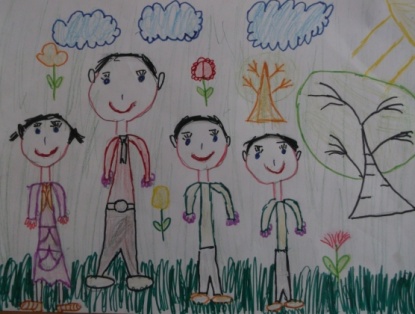 Предложите ребенку нарисовать семью.Песенка про семью.https://www.youtube.com/watch?v=3ZcfdVh3VpYПросмотр мультфильма «Мама для мамонтёнка».https://www.youtube.com/watch?v=sVYMsNay8G0Интернет - источникиСоциальная сеть работников образованияhttps://nsportal.ru/detskiy-sad/materialy-dlya-roditeley/2014/05/19/beseda-nasha-druzhnaya-semya